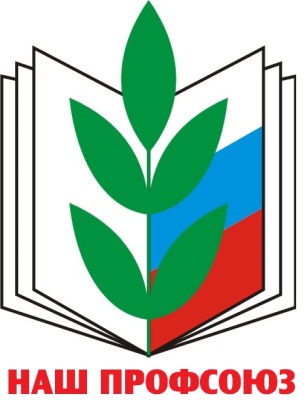 Сила профсоюза  – в ее массовости, в сплоченности членов, в энергичном и принципиальном профсоюзном комитете, который:«Сегодня, как никогда, людям важно чувствовать себя защищёнными: сохранить свою работу, получать  достойную зарплату, иметь безопасные условия труда. Только вместе, в союзе, мы будем сильнее и увереннее в завтрашнем дне»Главная задача профсоюзного комитета: социальная защита членов профсоюза. Гарантом социальных и трудовых прав сотрудников является коллективный договор.Задачи первичной профсоюзной организацииМАДОУ ДСКВ «Сказка»  на 2023 - 2024 учебный годАктивизировать работу профсоюзной организации по представительству и защите интересов членов профкома, повышению социальной защищённости работников ДОУ.Содействовать в улучшении материального положения, укрепления здоровья работников ДОУ в создании условий для повышения их квалификации, проведения досуга.Укреплять и развивать профессиональную солидарность.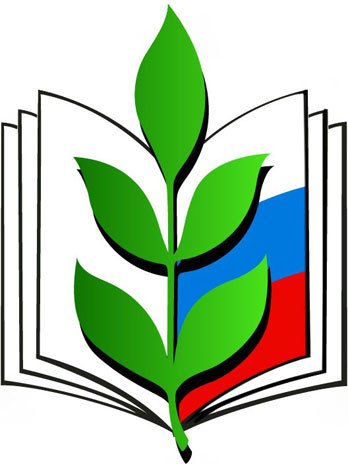 План работы первичной профсоюзной организации  профсоюзной организации МАДОУ ДСКВ «Сказка»  на 2023-2024 учебный годРаздел. Профсоюзные собранияРаздел. Заседания профсоюзного комитета ДОУРаздел. Общие мероприятия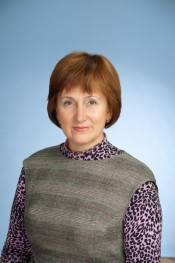 ТемаСроки1. Отчет председателя профсоюзного комитета первичной профсоюзной организации о проделанной работе за 2022-2023 учебный год.2. Итоги выполнения коллективного договора за 2023 годсентябрь1. О выполнении Соглашения между профсоюзной организации и администрацией ДОУянварь1. О работе профсоюзного комитета и администрации образовательного учреждения по соблюдению трудового законодательства.2. О мерах по совершенствованию профсоюзной работы в первичной профсоюзной организации ДОУмайТемаСроки1. Провести заседание ПК «О готовности ДОУ к учебному 2022-2023 году».2. Проанализировать данные социального паспорта первичной профсоюзной организации.3. Составить план работы профсоюзного комитета на 2023-2024 учебный  годСентябрь1. Провести заседание ПК «О готовности ДОУ к зимнему периоду»:2. О выполнении пунктов коллективного договора (комиссия по социально – трудовым вопросам, уполномоченный по охране труда).Октябрь1. Провести заседание ПК «О выполнении соглашения по улучшению условий и охраны труда».2. Проверить правильность взимания членских взносов.3. Отчет о работе комиссии по информационной работе.4. Совместно с администрацией провести проверку соблюдения теплового режима в учебных помещениях (комиссия по охране труда)ноябрь1. Отчет комиссии по культурно-массовой работе, работе с ветеранами.2. Подготовка к новогодней елке для детей членов профсоюза.3. Подготовка новогоднего вечера для работников детского сада.4.Проконтролировать составление графика отпусков на новый календарный год.декабрь1. Проанализовать Соглашение с администрацией по улучшению условий труда на текущий год.Январь1. Отчет комиссии по социально – бытовым вопросам «О выполнении трудового законодательства при приеме на работу, заключение трудового договора, дополнительных соглашений к трудовому договору».2.  Провести анализ и работу с заявлениями и обращениями членов профсоюза.Февраль1. Провести заседание ПК ««О работе администрации и профкома по проведению аттестации педагогических работников в образовательном учреждении в 2023-2024 учебном году».2.Анализ проверки соблюдения светового, теплового режимов, условия для подготовки к работе (комиссия по охране труда).3. Подготовка к отчетно-выборному собранию.Март1.  Проверка  выполнения принятых решений на профсоюзных собраниях и заседаниях ПК.2. Анализ оформления и хранения профсоюзной документации3. Анализ оказания материальной помощи членам профсоюзаАпрельТемаСроки Проверить и привести в соответствие делопроизводство первичной профсоюзной организации ДОУсентябрьПодготовка списка детей профсоюза на новогодние подаркиНоябрь - декабрьПодготовка стат.отчета, паспорта первичной профсоюзной организации, социальный разрездекабрьРазработка социального паспорта профсоюзной организацииСентябрьЗнакомить членов профсоюзной организации с нормативными документами по вопросам оплаты и стимулирования труда, предоставления отпусков и пенсионного обеспеченияПо мере необходимостиПроверка дополнительных соглашений к трудовым договорамПо мере необходимостиПроверка перечня документов по охране труда, наличие, хранение, ведение которых организовано в ДОУАпрельЗамена содержания профсоюзного уголка в соответствии с произошедшими событиямиПо мере необходимостиПроверка записей в трудовых книжках, трудовых договорахРаз в 6 месяцевПровести сверку учета членов профсоюзаРаз в кварталСоставить перечень юбилейных, праздничных, знаменательных дат для дошкольного учреждения.январьПодготовить праздничное мероприятие посвященное дню Дошкольного работника, дню пожилых людей,23 февраля, 8 марта, новогоднего праздника. Поздравление сотрудников с днем повара и медицинского работника.Организовывать поздравления ветеранов педагогического труда и обслуживающего персонала.Поздравлять ветеранов ВОВ  с Днем ПобедыВ течение годаПринимать активное участие в организации субботниковСезонноУчастие в городских спортивных мероприятияхВ течение года